Rešitve_MAT_6r_24_1405_Računanje površine kvadra          a) OSNOVNE NALOGE (za vse učence)V delovnem zvezku (116) reši nalogo 2 do konca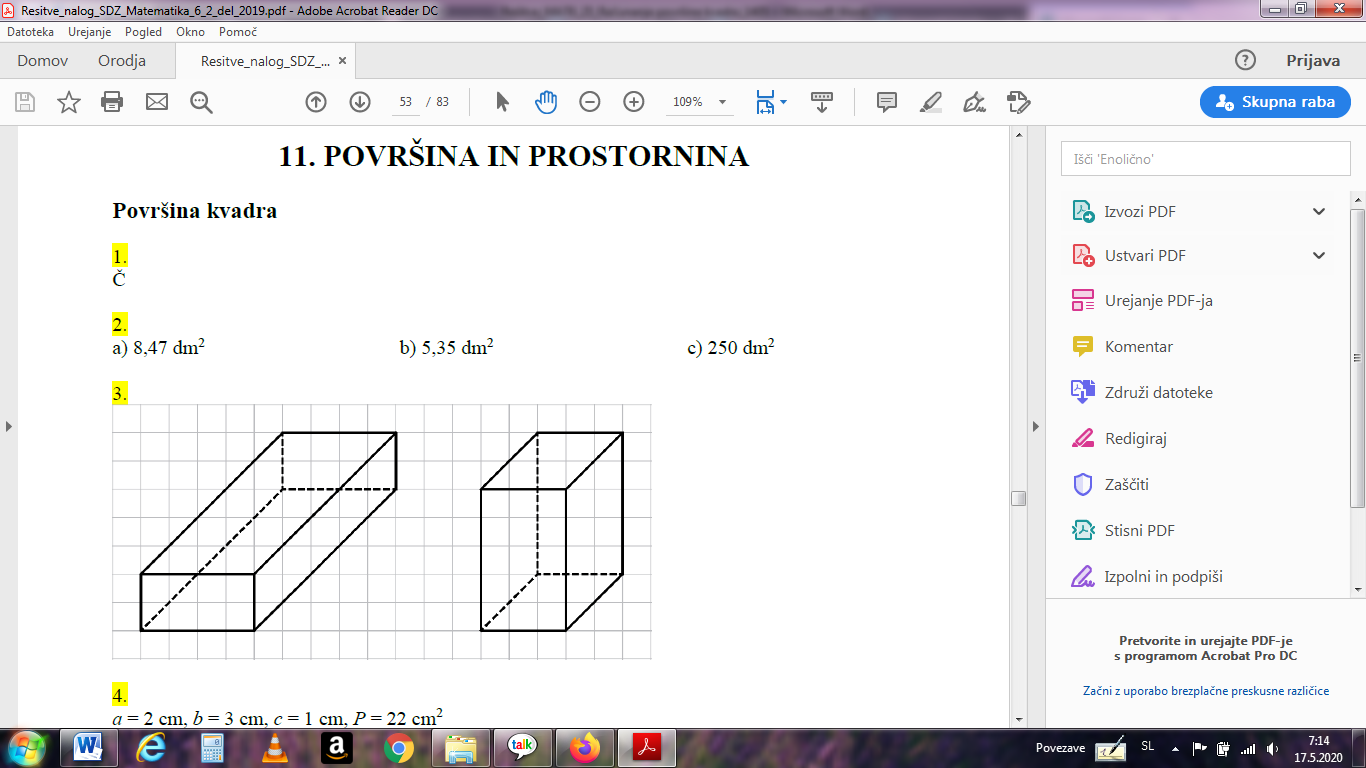            b) NALOGE ZA TISTE, KI ŽELIJO UTRDITI ZNANJE(za večino učencev)V delovnem zvezku (117) reši naloge 6, 7 in 8   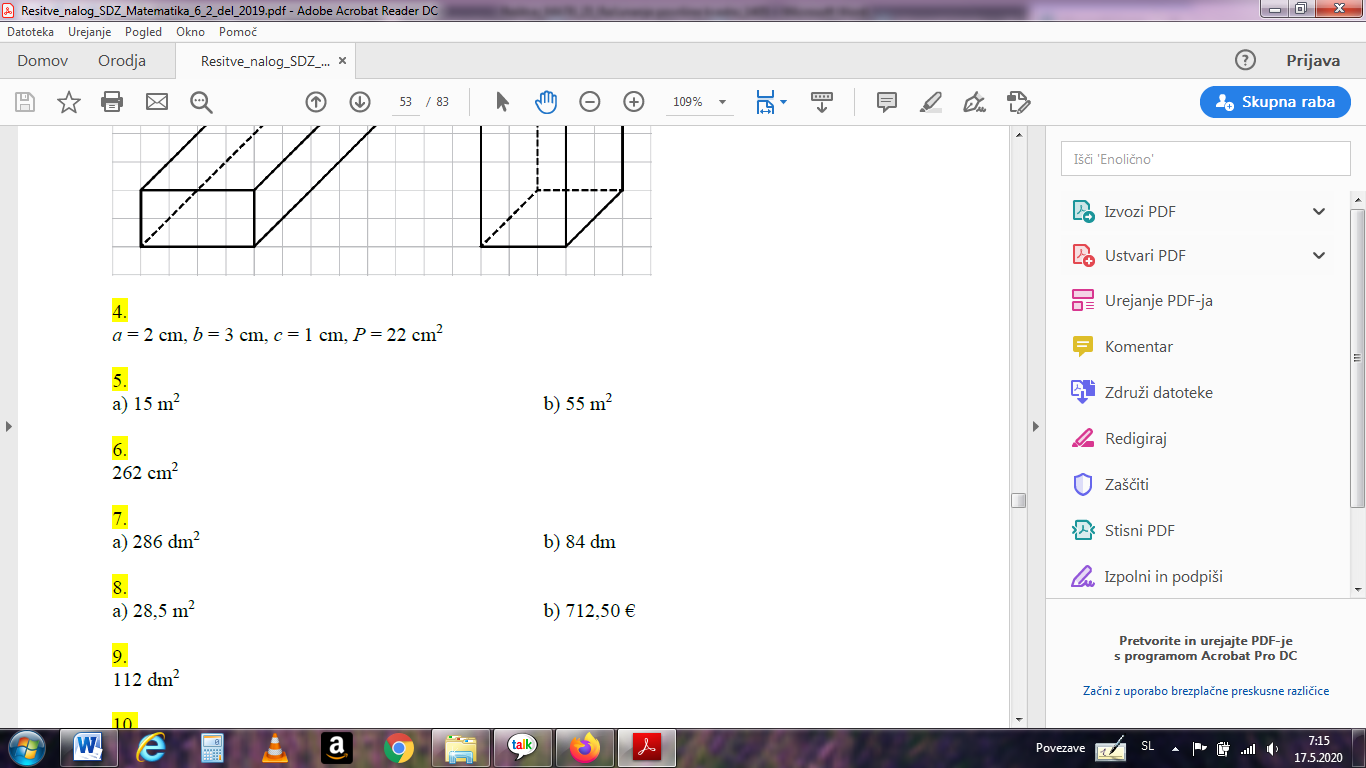 